ПРАВИТЕЛЬСТВО ПЕНЗЕНСКОЙ ОБЛАСТИПОСТАНОВЛЕНИЕот 29 марта 2013 г. N 186-пПОБ УТВЕРЖДЕНИИ МЕРОПРИЯТИЙ, НАПРАВЛЕННЫХ НА ИНФОРМИРОВАНИЕНАСЕЛЕНИЯ О ПРИНИМАЕМЫХ ОРГАНАМИ ГОСУДАРСТВЕННОЙ ВЛАСТИИ ОРГАНАМИ МЕСТНОГО САМОУПРАВЛЕНИЯ МЕРАХ В СФЕРЕЖИЛИЩНО-КОММУНАЛЬНОГО ХОЗЯЙСТВА И ПО ВОПРОСАМ РАЗВИТИЯОБЩЕСТВЕННОГО КОНТРОЛЯ В ЭТОЙ СФЕРЕВ соответствии с Федеральным законом от 21.07.2007 N 185-ФЗ "О Фонде содействия реформированию жилищно-коммунального хозяйства" (с последующими изменениями), руководствуясь Законом Пензенской области от 22.12.2005 N 906-ЗПО "О Правительстве Пензенской области" (с последующими изменениями), Правительство Пензенской области постановляет:(в ред. Постановления Правительства Пензенской обл. от 16.04.2019 N 223-пП)1. Определить Министерство жилищно-коммунального хозяйства и гражданской защиты населения Пензенской области ответственным за осуществление информирования населения в Пензенской области о принимаемых органами государственной власти и органами местного самоуправления Пензенской области мерах в сфере жилищно-коммунального хозяйства и по вопросам развития общественного контроля в этой сфере.(в ред. Постановлений Правительства Пензенской обл. от 26.05.2014 N 353-пП, от 06.05.2016 N 243-пП, от 13.09.2021 N 582-пП)2. Утвердить прилагаемые Мероприятия, направленные на информирование населения в Пензенской области о принимаемых органами государственной власти и органами местного самоуправления Пензенской области мерах в сфере жилищно-коммунального хозяйства и по вопросам развития общественного контроля в этой сфере, на 2013 - 2025 гг. (далее - Мероприятия).(в ред. Постановлений Правительства Пензенской обл. от 15.12.2015 N 704-пП, от 18.06.2018 N 322-пП, от 16.04.2019 N 223-пП)3. Рекомендовать органам местного самоуправления муниципальных образований Пензенской области в пределах своей компетенции учитывать Мероприятия, утвержденные настоящим постановлением, в работе по реформированию жилищно-коммунального хозяйства.4. Установить, что источниками финансирования Мероприятий, проводимых в рамках настоящего постановления, являются средства бюджета Пензенской области.5. Настоящее постановление опубликовать в газете "Пензенские губернские ведомости".6. Контроль за исполнением настоящего постановления возложить на заместителя Председателя Правительства Пензенской области, координирующего вопросы формирования и реализации государственной политики в области жилищно-коммунального хозяйства Пензенской области.(п. 6 в ред. Постановления Правительства Пензенской обл. от 26.05.2014 N 353-пП)Исполняющий обязанностиГубернатора Пензенской областиЮ.И.КРИВОВУтвержденыпостановлениемПравительства Пензенской областиот 29 марта 2013 г. N 186-пПМЕРОПРИЯТИЯ,НАПРАВЛЕННЫЕ НА ИНФОРМИРОВАНИЕ НАСЕЛЕНИЯ В ПЕНЗЕНСКОЙОБЛАСТИ О ПРИНИМАЕМЫХ ОРГАНАМИ ГОСУДАРСТВЕННОЙ ВЛАСТИИ ОРГАНАМИ МЕСТНОГО САМОУПРАВЛЕНИЯ ПЕНЗЕНСКОЙ ОБЛАСТИ МЕРАХВ СФЕРЕ ЖИЛИЩНО-КОММУНАЛЬНОГО ХОЗЯЙСТВА И ПО ВОПРОСАМРАЗВИТИЯ ОБЩЕСТВЕННОГО КОНТРОЛЯ В ЭТОЙ СФЕРЕ,НА 2013 - 2025 ГГ.1. Мероприятия, направленные на информирование населения в Пензенской области о принимаемых органами государственной власти и органами местного самоуправления Пензенской области мерах в сфере жилищно-коммунального хозяйства и по вопросам развития общественного контроля в этой сфере, на 2013 - 2025 гг., разработаны в целях обеспечения реализации Федерального закона от 21.07.2007 N 185-ФЗ "О Фонде содействия реформированию жилищно-коммунального хозяйства" (с последующими изменениями) при реализации региональных адресных программ на территории муниципальных образований Пензенской области.(в ред. Постановлений Правительства Пензенской обл. от 15.12.2015 N 704-пП, от 18.06.2018 N 322-пП, от 16.04.2019 N 223-пП)2. Взаимодействие с некоммерческими организациями и средствами массовой информации в рамках информационной работы и развития общественного контроля в сфере жилищно-коммунального хозяйства осуществляет Министерство жилищно-коммунального хозяйства и гражданской защиты населения Пензенской области в лице Министра жилищно-коммунального хозяйства и гражданской защиты населения Пензенской области М.А. Панюхина.(п. 2 в ред. Постановления Правительства Пензенской обл. от 13.09.2021 N 582-пП)3. Раскрытие информации, направленной на информирование населения о принимаемых органами государственной власти и органами местного самоуправления Пензенской области мерах в сфере жилищно-коммунального хозяйства и по вопросам развития общественного контроля в этой сфере, осуществляется Министерством жилищно-коммунального хозяйства и гражданской защиты населения Пензенской области в соответствии с действующим законодательством на официальном сайте Министерства жилищно-коммунального хозяйства и гражданской защиты населения Пензенской области в информационно-телекоммуникационной сети "Интернет": http://uprgkh.pnzreg.ru/.(в ред. Постановлений Правительства Пензенской обл. от 26.05.2014 N 353-пП, от 06.05.2016 N 243-пП, от 18.06.2018 N 322-пП, от 13.09.2021 N 582-пП)На указанном ресурсе регулярно обеспечивается информирование населения о принимаемых органами государственной власти или органами местного самоуправления Пензенской области мерах в сфере жилищно-коммунального хозяйства и по вопросам развития общественного контроля в этой сфере, в том числе:(в ред. Постановления Правительства Пензенской обл. от 18.06.2018 N 322-пП)- комментарии и разъяснения специалистов и экспертов по запросам граждан;- информирование населения об общественно значимых изменениях в законодательстве в сфере жилищно-коммунального хозяйства;- контактная информация:а) министерств, управлений, департаментов в сфере ЖКХ;б) органов государственного жилищного надзора и муниципального жилищного контроля;в) исполнительных органов государственной власти Пензенской области, органов местного самоуправления муниципальных образований Пензенской области, осуществляющих регулирование тарифов на товары и услуги организаций коммунального комплекса;г) общественных приемных органов местного самоуправления муниципальных образований Пензенской области и территориальных органов федеральных органов исполнительной власти.4. Министерство жилищно-коммунального хозяйства и гражданской защиты населения Пензенской области не реже одного раза в месяц информирует средства массовой информации и некоммерческие организации, работающие в сфере жилищно-коммунального хозяйства, о принимаемых органами государственной власти и органами местного самоуправления Пензенской области мерах в сфере жилищно-коммунального хозяйства и по вопросам развития общественного контроля в этой сфере посредством рассылки развернутых информационных релизов по адресам из Реестра средств массовой информации Пензенской области, являющихся адресатами рассылки информации (приложение N 1 к Мероприятиям) и Реестра общественных организаций, осуществляющих свою деятельность в сфере жилищно-коммунального хозяйства (приложение N 2 к Мероприятиям).(в ред. Постановлений Правительства Пензенской обл. от 26.05.2014 N 353-пП, от 06.05.2016 N 243-пП, от 13.09.2021 N 582-пП)5. Уполномоченными должностными лицами Правительства Пензенской области и органов местного самоуправления муниципальных образований Пензенской области (по согласованию) проводятся встречи с населением по вопросам жилищно-коммунального хозяйства в соответствии с Планом проведения встреч уполномоченных представителей Правительства Пензенской области и органов местного самоуправления муниципальных образований Пензенской области с населением по вопросам ЖКХ, определяемым Министерством жилищно-коммунального хозяйства и гражданской защиты населения Пензенской области.(в ред. Постановлений Правительства Пензенской обл. от 26.05.2014 N 353-пП, от 06.05.2016 N 243-пП, от 13.09.2021 N 582-пП)6. Проведение информационных курсов, семинаров по тематике жилищно-коммунального хозяйства на уровне муниципальных образований для председателей ТСЖ; общественных, народных контролеров, активистов; председателей советов многоквартирных домов и собственников жилых помещений в многоквартирных домах проводится в соответствии с Планом, определяемым Министерством жилищно-коммунального хозяйства и гражданской защиты населения Пензенской области.(в ред. Постановлений Правительства Пензенской обл. от 26.05.2014 N 353-пП, от 06.05.2016 N 243-пП, от 13.09.2021 N 582-пП)7. Проведение региональных мероприятий (слушаний, круглых столов, конференций, форумов, совещаний) по вопросам развития системы общественного контроля в сфере ЖКХ с участием представителей некоммерческих организаций (по согласованию) осуществляется в соответствии с Планом, определяемым Министерством жилищно-коммунального хозяйства и гражданской защиты населения Пензенской области.(в ред. Постановлений Правительства Пензенской обл. от 26.05.2014 N 353-пП, от 06.05.2016 N 243-пП, от 13.09.2021 N 582-пП)Приложение N 1к Мероприятиям,направленным на информированиенаселения о принимаемых органамигосударственной власти и органамиместного самоуправления мерахв сфере жилищно-коммунальногохозяйства и по вопросам развитияобщественного контроля в этойсфере, на 2013 - 2025 гг.РЕЕСТРСРЕДСТВ МАССОВОЙ ИНФОРМАЦИИ ПЕНЗЕНСКОЙ ОБЛАСТИ,ЯВЛЯЮЩИХСЯ АДРЕСАТАМИ РАССЫЛКИ ИНФОРМАЦИИ В СФЕРЕЖИЛИЩНО-КОММУНАЛЬНОГО ХОЗЯЙСТВАПриложение N 2к Мероприятиям,направленным на информированиенаселения о принимаемых органамигосударственной власти и органамиместного самоуправления мерахв сфере жилищно-коммунальногохозяйства и по вопросам развитияобщественного контроля в этойсфере, на 2013 - 2025 гг.РЕЕСТРОБЩЕСТВЕННЫХ ОРГАНИЗАЦИЙ, ОСУЩЕСТВЛЯЮЩИХ СВОЮ ДЕЯТЕЛЬНОСТЬВ СФЕРЕ ЖИЛИЩНО-КОММУНАЛЬНОГО ХОЗЯЙСТВА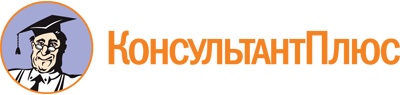 Постановление Правительства Пензенской обл. от 29.03.2013 N 186-пП
(ред. от 23.05.2023)
"Об утверждении Мероприятий, направленных на информирование населения о принимаемых органами государственной власти и органами местного самоуправления мерах в сфере жилищно-коммунального хозяйства и по вопросам развития общественного контроля в этой сфере"Документ предоставлен КонсультантПлюс

www.consultant.ru

Дата сохранения: 25.06.2023
 Список изменяющих документов(в ред. Постановлений Правительства Пензенской обл.от 10.04.2013 N 243-пП, от 08.11.2013 N 826-пП,от 26.05.2014 N 353-пП, от 15.12.2015 N 704-пП,от 06.05.2016 N 243-пП, от 18.06.2018 N 322-пП,от 16.04.2019 N 223-пП, от 13.09.2021 N 582-пП,от 23.05.2023 N 399-пП)КонсультантПлюс: примечание.Закон Пензенской обл. от 22.12.2005 N 906-ЗПО утратил силу в связи с принятием Закона Пензенской обл. от 21.04.2023 N 4007-ЗПО. Действующие нормы по данному вопросу содержатся в Законе Пензенской обл. от 21.04.2023 N 4006-ЗПО.Список изменяющих документов(в ред. Постановлений Правительства Пензенской обл.от 10.04.2013 N 243-пП, от 08.11.2013 N 826-пП,от 26.05.2014 N 353-пП, от 15.12.2015 N 704-пП,от 06.05.2016 N 243-пП, от 18.06.2018 N 322-пП,от 16.04.2019 N 223-пП, от 13.09.2021 N 582-пП,от 23.05.2023 N 399-пП)Список изменяющих документов(в ред. Постановления Правительства Пензенской обл. от 16.04.2019 N 223-пП)Nп/пНаименование СМИАдрес сайта СМИ в сети "Интернет"1231ГАУ ПО "Информационный центр "Пензенская правда"Pravda-news.ru2ГАУ ПО "Редакция газеты "Наша Пенза"нашапенза.рф3ГАУ ПО "Региональное информационное агентство Пензенской области"riapo.ru4МАУ "Управление общественных связей г. Заречного"zarpressa.ru5ГАУ ПО "Редакция газеты "Городищенский вестник"Vesti-gorod.ru6ГАУ ПО "Редакция газеты "Ваш собеседник"Vashabeseda.ru7ГАУ ПО "Редакция газеты "Трудовой путь"Trudput.ru8ГАУ ПО "Редакция газеты "Каменская новь"Novkamen.ru9ГАУ ПО "Редакция газеты "Куранты-Маяк"Kurant-mayak.ru10ГАУ ПО "Редакция газеты "Наровчатские новости"Narovchat.ru11ГАУ ПО "Редакция газеты "Башмаковский вестник"Vestibash.ru12ГАУ ПО "Редакция газеты "Наше слово"Slovonashe.ru13ГАУ ПО "Редакция газеты "Новь"Nov58.ru14ГАУ ПО "Редакция газеты "Сельские вести"Selvesti.ru15ГАУ ПО "Редакция газеты "Труд"Trud58.ru16ГАУ ПО "Редакция газеты "Трудовая честь"Trudchest.ruc17ГАУ ПО "Редакция газеты "Сердобские новости"Serdobsky.ru18ГАУ ПО "Редакция газеты "Сурские просторы"Surskieprostori.ru19ГАУ ПО "Редакция газеты "Вперед"Vpered58.ru20ГАУ ПО "Редакция газеты "Родная земля"Rodzem58.ru21ГАУ ПО "Редакция газеты "Организатор"Organizator58.ru22АО "Издательский Дом "Кузнецкий рабочий"Kuzrab58.ru23ГАУ ПО "Редакция газеты "Вадинские вести"Vestivad.ru24ГАУ ПО "Редакция газеты "Бековский вестник"Vestibek.ru25ГАУ ПО "Редакция газеты "Сельская новь"Selsknov.ru26ГАУ ПО "Редакция газеты "Знамя труда"Znamyatrud.ru27ГАУ ПО "Редакция газеты "Сурская правда"Surapravda.ru28ГАУ ПО "Редакция газеты "Сельская правда"Selpravda.ru29ГАУ ПО "Редакция газеты "Наша газета - Бессоновские известия"Gazetanasha.ruСписок изменяющих документов(в ред. Постановления Правительства Пензенской обл. от 23.05.2023 N 399-пП)N п/пНаименованиеАдрес электронной почты1231Пензенская региональная общественная организация содействия собственникам жилья "Центр жилищного самоуправления"Srogkh-penza@mail.ru